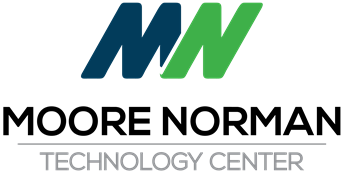 Regular Board MeetingMarch 28, 2019 5:30 PMIT Building - Seminar Center
4701 12th Avenue NW
Norman, OK 73069  I. Pledge of Allegiance  II. Call to Order and the Recording of Members Present and Absent  III. Miscellaneous Public Comment IV. Recognition, Reports and Presentations IV.A. Administer Oath of Office to Board Member for Zone 3, Office 3.  The Board Clerk will administer the Oath of Office to Todd Kahoe. IV.B. Introduction of New Employees IV.C. Review of Policy # 543, Work-Based Learning - Karla Marshall IV.D. Phase III Update - Manhattan Construction IV.E. Biotechnology to Biomedical Transition Plan - Teresa Burgess IV.F. Presentation of FY 18 Audit - Vanessa Dutton, Eide Bailly, LLP V. Consider and Vote to Approve the Acceptance of Audit for FY 18 VI. Consider and Vote to Approve Engagement with Eide Bailly, LLP to perform the FY 19 Audit Regular Board MeetingMarch 28, 2019 5:30 PMIT Building - Seminar Center
4701 12th Avenue NW
Page 2  VII. Consent Agenda: VII.A. Minutes of February 21, 2019 Regular Board Meeting VII.B. Monthly Financial Reports (Treasurer/Activity Fund) VII.C. General Fund Encumbrance numbers 1902968-1903175 and Encumbrance Change Order number 1901770VII.D. Declare Items as Surplus Property and Authorize Sale of Said Items VII.E. Approve Revised 2018-2019 Long-Term Programs' Academic Calendar VII.F. Minutes of March 18, 2019 Special Board Meeting VII.G. Approve Resolution for opening a Certificate of Deposit with Regents Bank VIII. Consider and Vote to Approve Superintendent's Personnel Recommendations: VIII.A. Acknowledge Letter of Retirement - Bill Keeler, Maintenance Technician VIII.B. Acknowledge Letter of Resignation - Debra Henry, Activity Fund Custodian VIII.C. Acknowledge Letter of Termination - Elizabeth Shaffer VIII.D. Employment of Marketing Support Assistant VIII.E. Employment of Customer Service Representative VIII.F. Employment of Part-Time Employees - March 2019 IX. Consider and Vote to Approve Appointment of Representatives to Serve on the District Negotiation Team X. Consider and Vote to Appoint Assistant District Treasurer and Administer Oath of Office Regular Board MeetingMarch 28, 2019 5:30 PMIT Building - Seminar Center
4701 12th Avenue NW
Page 3  XI. Consider and Vote to Approve the Purchase and Installation of Office Furniture from Krueger International, for Phase 4 Remodel of Administration and Marketing Offices, in the amount of $118,968.76 XII. Consider and Vote to Approve the Purchase of a Hyster Forklift, from Deep South Equipment,  for ADT and BDT Training classes, in the amount of $24,193.70 XIII. Consider and Vote to Approve the Purchase of iPads and Accessories from Apple in the amount of $22,982.00 XIV. Consider and Vote to Approve Phase 3 Bid Recommendation and Guaranteed Maximum Price of $21,928,548 as prepared by  Manhattan Construction Company XV. Consider and Vote to Approve a 60-month Lease Agreement with Konica Minolta Business Solutions, under the terms of the Oklahoma State Contract Agreement, for replacement Copier Center Equipment at an estimated cost of $60,858.48 per 12-month plus cost of paper XVI. New Business XVII. Superintendent's Update: XVIII. Consider and Vote to Move to Executive Session to Discuss: XVIII.A. Employee Negotiations for the 2019-2020 School Fiscal Year with Regard to the Moore Norman Federation of Teachers Local # 4890. Executive session authority: Okla. Stat. tit. 25, §307(B)(2) with no vote to be made after return to open session 
  XVIII.B. Discuss Salary and Benefits Packages for Non-Bargaining Employees (25 O.S. Section 207 (B)(1), with no vote to be made after return to open session Regular Board MeetingMarch 28, 2019 5:30 PMIT Building - Seminar Center
4701 12th Avenue NW
Page 4 XIX. Consider and Vote To Acknowledge Return of Board to Open Session XX. Statement by Presiding Officer concerning Minutes of Executive Session XXI. Adjourn 